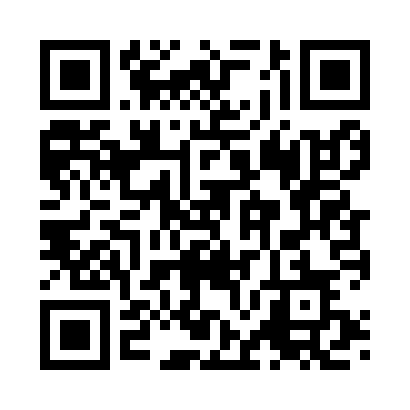 Prayer times for Zucale, ItalyMon 1 Jul 2024 - Wed 31 Jul 2024High Latitude Method: Angle Based RulePrayer Calculation Method: Muslim World LeagueAsar Calculation Method: HanafiPrayer times provided by https://www.salahtimes.comDateDayFajrSunriseDhuhrAsrMaghribIsha1Mon3:295:441:236:409:0111:052Tue3:305:451:236:409:0011:053Wed3:315:451:236:409:0011:044Thu3:325:461:236:409:0011:045Fri3:335:471:236:409:0011:036Sat3:345:471:236:408:5911:027Sun3:355:481:246:408:5911:018Mon3:375:491:246:408:5811:009Tue3:385:491:246:398:5811:0010Wed3:395:501:246:398:5810:5911Thu3:405:511:246:398:5710:5812Fri3:425:521:246:398:5710:5613Sat3:435:531:246:398:5610:5514Sun3:455:531:256:388:5510:5415Mon3:465:541:256:388:5510:5316Tue3:485:551:256:388:5410:5217Wed3:495:561:256:378:5310:5018Thu3:515:571:256:378:5310:4919Fri3:525:581:256:378:5210:4820Sat3:545:591:256:368:5110:4621Sun3:556:001:256:368:5010:4522Mon3:576:011:256:358:4910:4423Tue3:596:011:256:358:4810:4224Wed4:006:021:256:348:4710:4025Thu4:026:031:256:348:4610:3926Fri4:046:041:256:338:4510:3727Sat4:056:051:256:328:4410:3628Sun4:076:061:256:328:4310:3429Mon4:096:071:256:318:4210:3230Tue4:106:081:256:318:4110:3131Wed4:126:091:256:308:4010:29